Drodzy Rodzice!Przed laty przynieśliście Wasze dziecko do kościoła, aby zostało ochrzczone. W jego imieniu, razem z rodzicami chrzestnymi, wyrzekliście się szatana i wyznaliście wiarę w Boga.Do sakramentu chrztu będzie nawiązywać uroczystość, do której przygotowuje się Wasze dziecko w bieżącym roku szkolnym. W diecezji płockiej mamy prawie stuletnią tradycję, związaną z Uroczystym Odnowieniem Przyrzeczeń Chrzcielnych. Zwyczaj ten został wprowadzony przez mojego wielkiego poprzednika - błogosławionego arcybiskupa Antoniego Juliana Nowowiejskiego. Pragnął on, by dzieci przez katechezę szkolną i parafialną głębiej uświadomiły sobie prawdę o swej jedności z Bogiem i przynależności do Kościoła od momentu chrztu świętego.Zachowując ten piękny zwyczaj, Wasze dziecko będzie uczęszczało na katechezę szkolną i na katechezę parafialną, aby dobrze przygotować się do uroczystego Odnowienia Przyrzeczeń Chrzcielnych. Pomocą w zdobyciu i uporządkowaniu potrzebnych wiadomości, będzie dla niego niniejsza książka. Zawiera ona najważniejsze pytania i odpowiedzi katechizmowe, pacierz, rachunek sumienia, scenariusz Uroczystości Odnowienia Przyrzeczeń Chrzcielnych i wiele propozycji różnych modlitw.Drodzy Rodzice, zawierając sakramentalny związek małżeński, zobowiązaliście się do katolickiego wychowania dzieci. Jesteście zatem dla swoich dzieci pierwszymi katechetami. Arcybiskup Antoni Julian Nowowiejski pisał: „Bóg stwarza duszę dziecka, ale jej rozwój, jakoby dalsze tworzenie należy do rodziców. Przez lata całe oni winni pracować nad kształtowaniem tej duszy ludzkiej. Jest to ich najświętsze prawo i najpierwszy obowiązek. Nikt im tego prawa odebrać nie może, nikt od tego obowiązku wyzwolić, ani też należycie w tym dziele zastąpić".Zwracam się do Was - drodzy Rodzice - z prośbą: z miłością wypełnijcie ten obowiązek. Pomóżcie Waszemu dziecku dobrze przygotować się do Odnowienia Przyrzeczeń Chrzcielnych. Bądźcie dla niego świadkami wiary, pierwszymi ewangelizatorami. Prowadźcie je do kościoła i sakramentów świętych. Uczęszczajcie systematycznie na Eucharystię. Wspólnie się módlcie. Posyłajcie dziecko na katechizację. Czytajcie książki i prasę katolicką. Oglądajcie filmy i programy religijne. Słuchajcie audycji i e-booków religijnych. Korzystajcie z portali internetowych, programów komputerowych i gier o tematyce religijnej. Brońcie wasze dziecko przed złem i zgorszeniem. Rozmawiajcie na tematy religijne w domu. W duchu wiary rozwiązujcie problemy życiowe.Na drogę do źródła wiary, na rodzicielski trud kształtowania z miłością obrazu Bożego w Waszych dzieciach, z serca Wam błogosławię.Wasz Biskup PiotrWitaj!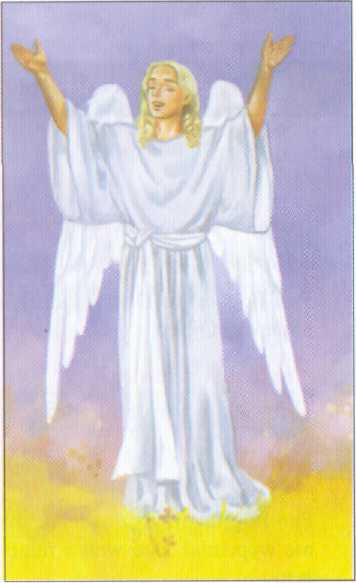 Jestem Twoim Aniołem Stróżem. Bardzo się cieszę, że przez najbliższe miesiące będę Ci towarzyszyć także na kartkach tej książeczki. Razem ze mną przygotujesz się do Odnowienia Przyrzeczeń Chrzcielnych. I obiecuję Ci - będzie to wspaniała przygoda!Być może przez Twoją miejscowość przepływa rzeka. Czy wiesz, skąd ona wypływa, gdzie jest jej źródło? Żeby tam dojść, trzeba wiele trudu. Warto go jednak podjąć, by przeżyć radość odnalezienia źródła.   Podobnie jest  z  nasząwiarą. Ona jest jak rzeka. W tym roku udasz się na wyprawę do jej źródła - do chrztu świętego. Zanim tam dotrzesz, czeka Cię kilka wyzwań. Radość odkrycia źródła wynagrodzi Ci trud zdobywania wiedzy. I ... pamiętaj jestem z Tobą.Więc wyruszajmy...Czy wiesz, ile zostało w Twojej pamięci z katechizmu z poprzednich lat? Przez najbliższe miesiące będziesz mógł, mogła to sprawdzić. Nawet więcej - pogłębisz swoje wiadomości religijne, odkrywając nowe treści. Pomogą Ci w tym pytania katechizmowe. Znając odpowiedzi na pytania z ośmiu etapów, możesz zdobyć aż osiem pozytywnych ocen. Powodzenia!KATECHIZMI etapKto to jest Pan Bóg?Pan Bóg jest to Duch najdoskonalszy, Stworzyciel świata i nasz najlepszy Ojciec.2.	Kto to jest człowiek?Człowiek to stworzenie Boże, złożone z ciała i duszy nieśmiertelnej.3.	Po co Pan Bóg stworzył człowieka?Pan Bóg stworzył człowieka, aby Go poznawał, kochał Go, wiernie wypełniał Jego wolę i miał udział w szczęśliwym życiu Bożym.4.	Jak człowiek może osiągnąć prawdziwe szczęście?Prawdziwe szczęście człowiek może osiągnąć jedynie przez przyjaźń z Bogiem.5.	Jakie są ostateczne rzeczy człowieka?Ostateczne rzeczy człowieka, to życie wieczne w niebie albo w piekle. Stanem przejściowym jest czyściec.6.	Czym jest życie wieczne?Życie wieczne jest życiem, które rozpoczyna się bezpośrednio po śmierci i nigdy nie będzie miało końca.7.	Co to jest sąd szczegółowy?Sąd szczegółowy jest to sąd Boży, na którym człowiek zaraz po śmierci otrzymuje od Boga „zapłatę" za swoją wiarę i uczynki.8.	Co to jest niebo?Niebo jest to życie wieczne w zjednoczeniu z Bogiem, Maryją, aniołami i świętymi.9.	Co to jest czyściec?Czyściec jest stanem kary czasowej dla tych, którzy potrzebują jeszcze oczyszczenia, aby wejść do nieba.10.	W jaki sposób pomagamy duszom w czyśćcu?Duszom w czyśćcu pomagamy, przede wszystkim ofiarując za nie modlitwy, w szczególności Mszę Świętą, a także jałmużnę, post, odpusty.11.	Co to jest piekło?Piekło jest wiecznym oddzieleniem od Boga; wiecznym potępieniem tych, którzy umierają w stanie grzechu śmiertelnego.12.	Co nastąpi przy końcu świata?Przy końcu świata nastąpi powtórne przyjście Chrystusa jako Sędziego żywych i umarłych, zmartwychwstanie ciał, Sąd Ostateczny (Powszechny) i życie wieczne.II etap1.	W jaki sposób możemy poznać Pana Boga?Pana Boga możemy poznać za pomocą Objawienia Bożego i rozumu.2.	Co Bóg objawił człowiekowi?Bóg objawił człowiekowi samego siebie i swój plan: przez Syna Bożego i Ducha Świętego pragnie wszystkich ludzi uczynić swoimi przybranymi dziećmi.3.	Jakim imieniem objawił się Bóg?Bóg objawił swe tajemnicze Imię: „JESTEM, KTÓRY JESTEM" (Wj 3,14). On jest „TYM, KTÓRY JEST", bez początku i bez końca.4.	W jaki sposób Bóg objawił, że jest Miłością?Bóg objawił, że jest Miłością, posyłając swego Syna i Ducha Świętego na świat, aby ludzie mieli życie wieczne.5.	Co znaczy, że Bóg jest wszechmogący?To znaczy, że jest On tym, dla którego „nie ma nic niemożliwego". On z niczego stworzył cały świat i nad nim czuwa.6.	Dlaczego Pana Boga nie widzimy?Pana Boga nie widzimy, dlatego że jest duchem.SAKRAMENT CHRZTU7.	Co to jest sakrament?Sakrament to widzialny znak niewidzialnej łaski, ustanowiony przez Chrystusa i powierzony Kościołowi, przez który jest nam udzielane życie Boże.8.	Co to jest chrzest?Chrzest jest to pierwszy i najpotrzebniejszy sakrament, który uwalnia nas od grzechów, czyni nas dziećmi i przyjaciółmi Boga oraz jednoczy nas z Chrystusem i Kościołem9.	Dlaczego chrzest jest pierwszym sakramentem?Chrzest jest pierwszym sakramentem, dlatego że przed chrztem żadnego innego sakramentu nie można przyjąć.Dlaczego Pan Jezus nazywa chrzest nowym narodzeniem?Pan Jezus nazywa chrzest nowym narodzeniem, dlatego że przez
chrzest człowiek rodzi się do nowego życia, staje się dzieckiem Bożym.Co to jest łaska uświęcająca?Łaska uświęcająca jest to dar Boży, który daje nam życie nadprzyrodzone i czyni nas dziećmi Bożymi.Kiedy pierwszy raz otrzymujemy łaskę uświęcającą?Pierwszy raz łaskę uświęcającą otrzymujemy na chrzcie świętym.Jak dokonuje się sakrament Chrztu świętego?Chrztu dokonuje się przez zanurzenie chrzczonego w wodzie lub polanie wodą jego głowy i wypowiedzenie słów: „N., ja ciebie chrzczę w imię Ojca i Syna, i Ducha Świętego".14.	Kto może chrzcić?Chrzcić może biskup, kapłan lub diakon. W razie konieczności może ochrzcić każdy człowiek, pod warunkiem, że chce uczynić to, co czyni Kościół, gdy chrzci.15.	Jakie znaczenie ma imię otrzymane na chrzcie?Imię otrzymane na chrzcie jest bardzo ważne, bowiem Bóg wzywa każdego po imieniu. Powinno to być imię jakiegoś świętego, który będzie wzorem świętości oraz będzie wstawiał się u Boga.16.	Ile razy można przyjąć chrzest?
Chrzest można przyjąć tylko raz.III etap1.	Kto to jest Trójca Święta?Trójca Święta, to Bóg Ojciec, Syn Boży i Duch Święty - trzy Osoby a jeden Bóg.2.	Dlaczego Pana Boga nazywamy najlepszym Ojcem?Pana Boga nazywamy najlepszym Ojcem, bo stworzył i kocha nas oraz opiekuje się nami.3.	Kto to jest Jezus Chrystus?Jezus Chrystus to Syn Boży, druga Osoba Trójcy Świętej. Stał się on człowiekiem, umarł na krzyżu i zmartwychwstał dla naszego zbawienia.4.	Co oznacza, że Jezus Chrystus jest prawdziwym  Bogiem
i prawdziwym człowiekiem?To znaczy, że stał się człowiekiem - naszym bratem, nie przestając przez to być Bogiem - naszym Panem.5.	Kim jest Duch Święty?Duch Święty jest trzecią Osobą Trójcy Świętej, równą Ojcu i Synowi.6.	Co to jest Objawienie Boże?Objawienie Boże to zbiór prawd religijnych, które Bóg podał ludziom przez słowa lub znaki, a Kościół Katolicki przekazuje i podaje do wierzenia.7.	Co to jest Pismo Święte?Pismo Święte, to zbiór ksiąg spisanych pod natchnieniem Ducha Świętego, które bez błędu nauczają prawd koniecznych dla naszego zbawienia.8.	Z ilu ksiąg składa się Pismo Święte?Pismo Święte składa się z 73 ksiąg - 46 ksiąg Starego Testamentu i 27 ksiąg Nowego Testamentu.INNE SAKRAMENTY9. Co to jest sakrament bierzmowania?Bierzmowanie jest to sakrament, w którym Duch Święty umacnia chrześcijanina, aby swoją wiarę mężnie wyznawał, według niej żył oraz jeszcze głębiej zjednoczył się z Chrystusem.10.	Co to jest Najświętszy Sakrament?Najświętszy Sakrament jest to prawdziwe Ciało i prawdziwa Krew Pana Jezusa pod postaciami chleba i wina.11.    Jak nazywamy inaczej Najświętszy Sakrament?
Najświętszy Sakrament nazywamy inaczej Eucharystią.12.     Kiedy i gdzie Jezus Chrystus ustanowił Eucharystię?Jezus Chrystus ustanowił Eucharystię w Wielki Czwartek, podczas Ostatniej Wieczerzy, w wieczerniku jerozolimskim.13.	Co to jest Msza Święta?Msza Święta jest to ofiara Chrystusa i Kościoła, w której Pan Jezus pod postaciami chleba i wina przez kapłana składa siebie Bogu dla naszego zbawienia.14.	Co to jest Komunia Święta?Komunia Święta jest to przyjmowanie Ciała i Krwi Chrystusa pod postaciami chleba i wina.15.	Jakie warunki powinien spełnić ten, kto pragnie przyjąć Komunię Świętą?Kto pragnie przyjąć Komunię Świętą, powinien być w stanie łaski, to jest bez świadomości grzechu śmiertelnego.16.	Na czym polega post eucharystyczny?Post eucharystyczny polega na powstrzymaniu się od wszelkiego pokarmu i wszelkiego napoju, z wyjątkiem zwykłej wody, na godzinę przed Komunią Świętą.17. Co sprawia w nas Komunia Święta?Komunia Święta:pogłębia nasze zjednoczenie z Chrystusem i Jego Kościołem;pomnaża w nas łaskę Bożą;gładzi grzechy powszednie;chroni od grzechów śmiertelnych;umacnia w dobru.IV etap1.	Na czym polegał grzech pierwszych ludzi?Grzech ten polegał na tym, że człowiek, skuszony przez szatana, okazał nieposłuszeństwo Bogu.2.	Jaki skutek pociąga grzech pierwszych rodziców?Skutkiem grzechu pierwszych rodziców jest zranienie natury ludzkiej, nazywane grzechem pierworodnym.3.	Co uczynił Bóg po popełnieniu grzechu przez pierwszych ludzi?Po popełnieniu grzechu przez pierwszych ludzi Bóg nie opuścił człowieka, lecz zapowiedział mu zwycięstwo nad złem oraz podniesienie go z upadku.4.	Kto wyzwolił człowieka ze stanu grzechu i na nowo zjednoczył go z Bogiem?Ze stanu grzechu wyzwolił człowieka i na nowo zjednoczył go z Bogiem - Jezus Chrystus, Syn Boży.6.	Co to jest grzech?Grzech jest to świadome i dobrowolne odwrócenie się od Boga przez przekroczenie przykazań.7.	Co powoduje grzech?Grzech rani w nas godność dziecka Bożego, godzi w Kościół i niszczy dobre relacje między ludźmi.8.	Co to jest grzech śmiertelny?Grzech śmiertelny jest zerwaniem przyjaźni z Bogiem przez świadome i dobrowolne przekroczenie przykazania Bożego lub kościelnego w rzeczy ważnej. Powoduje on utratę łaski uświęcającej.9.	Co to jest grzech powszedni?Grzech powszedni jest to przekroczenie przykazań w małej rzeczy.10.	Czym jest sumienie?Sumienie jest uzdolnieniem, które pozwala nam odróżniać dobre czyny od złych, pobudza nas do pełnienia dobra, a powstrzymuje od czynienia zła i jest naszym sędzią.11.	Co to znaczy czynić pokutę - pokutować?Pokutować to znaczy odwracać się od grzechu i unikać okazji do złego, a zwracać się ku dobru, postępować tak, jak uczy nas Pan Jezus.12.	Co to jest sakrament pokuty i pojednania?Sakrament pokuty i pojednania to znak spotkania z Chrystusem, w którym człowiek porzuca grzech, otrzymuje przebaczenie i łaskę do poprawy życia.13.	W jakim celu Chrystus ustanowił sakrament pokuty i pojednania?Chrystus ustanowił sakrament pokuty i pojednania w celu nawrócenia i pojednania z Bogiem ochrzczonych, którzy oddalili się od Niego przez grzech.14.	Co to jest spowiedź?Spowiedź jest to szczere wyznanie grzechów Bogu przed kapłanem, aby otrzymać przebaczenie i mocniej zjednoczyć się z Bogiem i ludźmi.15.	Kiedy spowiedź jest nieważna i świętokradzka?Spowiedź jest nieważna i świętokradzka wtedy, gdy spowiadający się świadomie nie wyznał jakiegoś grzechu śmiertelnego.16.	Co otrzymujemy przez rozgrzeszenie kapłańskie?Przez rozgrzeszenie kapłańskie otrzymujemy odpuszczenie grzechów i kary wiecznej.V etap1.	Co to znaczy wierzyć?Wierzyć to znaczy zaufać Bogu i przyjąć całą prawdę, którą On objawił, odpowiadając na nią miłością i posłuszeństwem.2.	Co to jest cnota?Cnota jest to stała skłonność do spełniania dobrych uczynków.3.	Które cnoty są najważniejsze?Najważniejsze są trzy cnoty Boskie: wiara, nadzieja i miłość.8.	Co to jest namaszczenie chorych?Namaszczenie chorych jest to sakrament, w którym chory otrzymuje szczególne łaski, ulgę w cierpieniu, a niekiedy przywrócenie zdrowia.9.	Kto może przyjąć sakrament namaszczenia chorych?
Sakrament namaszczenia chorych mogą przyjąć wierni, którym
zagraża śmierć z powodu starości lub choroby. Ta sama osoba
może przyjąć go ponownie, jeśli jej stan pogarsza się.10. Co to jest przymierze z Bogiem?Przymierze jest to uroczysta umowa, w której Pan Bóg z miłości ku ludziom obiecuje swoje błogosławieństwo i opiekę, a ludzie przyrzekają Bogu posłuszeństwo.11. Co to jest przykazanie Boskie?Przykazanie Boskie jest to objawiona wola Boża, którą ludzie powinni wypełnić.12 . Jakie przykazania Pan Bóg ogłosił ludziom?Pan Bóg ogłosił ludziom dziesięć przykazań, czyli Dekalog.13.  Jak dzieli się Dekalog?Dekalog dzieli się na dwie części:pierwsze trzy przykazania dotyczą miłowania Boga;siedem następnych dotyczy naszych relacji z bliźnimi.14. Co to jest sakrament kapłaństwa, czyli święceń?Kapłaństwo jest to sakrament, który daje władzę składania ofiary Mszy Świętej i udzielania sakramentów świętych oraz łaskę do godnego jej wykonywania.15. Co to jest Kościół Chrystusowy?Kościół Chrystusowy jest to rodzina dzieci Bożych zjednoczonych z Chrystusem.16.  Po co Jezus Chrystus założył Kościół?Jezus Chrystus założył Kościół dla zbawienia ludzi.17. Po czym można poznać prawdziwy Kościół Chrystusowy?
Prawdziwy Kościół Chrystusowy można poznać po czterech znakach: że jest jeden, święty, katolicki czyli powszechny i apostolski.VI etapJak nazywamy opiekę Bożą nad światem?Opiekę Bożą nad światem nazywamy Opatrznością.W jaki sposób człowiek może współpracować z Opatrznością Bożą?Człowiek może współpracować z Opatrznością Bożą przez swoje działanie, modlitwy i cierpienia.3.	Czym jest modlitwa?Modlitwa jest spotkaniem dziecka Bożego z jego nieskończenie dobrym Ojcem, z Jego Synem Jezusem Chrystusem i z Duchem Świętym.4.	Jakie są formy modlitwy?Są trzy formy modlitwy: dziękczynienie, uwielbienie i prośba.5.	Gdzie możemy się modlić?Możemy modlić się wszędzie, ale szczególnym miejscem modlitwy jest kościół.6.	Kiedy powinniśmy się modlić?Wszystkie momenty są stosowne dla modlitwy. Szczególnie poleca się modlitwę poranną i wieczorną, modlitwę przed jedzeniem i po jedzeniu itp.7. Co to jest sakrament małżeństwa?Małżeństwo jest to sakrament, poprzez który Bóg umacnia i uświęca wzajemną miłość mężczyzny i kobiety oraz uzdalnia ich do bycia dobrymi małżonkami i rodzicami.8. Kim są aniołowie?Aniołowie są to stworzenia Boże, które mają rozum i wolną wolę, ale nie mają ciała. Nieustannie wielbią one Boga, służą Mu i są Jego wysłannikami w wypełnianiu dzieła zbawienia wobec ludzi.9. Jak nazywamy aniołów, którzy się nami opiekują?Aniołów, którzy się nami opiekują, nazywamy Aniołami Stróżami.10. Jak nazywają się aniołowie, którzy zgrzeszyli?Aniołowie, którzy zgrzeszyli, nazywają się złymi duchami, szata
nami lub diabłami.11. Co to jest dusza ludzka?Dusza ludzka jest to rozumny i wolny duch, który nasze ciało ożywia i w nim działa.12. Co to znaczy, że dusza ludzka jest nieśmiertelna?Dusza ludzka jest nieśmiertelna, to znaczy, że nigdy nie umrze. Nie ginie po oddzieleniu się od ciała w chwili śmierci i połączy się z nim na nowo w chwili ostatecznego zmartwychwstania.13. Co to znaczy, że człowiek został stworzony na „obraz Boży"?Człowiek został stworzony na obraz Boży, to znaczy, że jest zdolny do poznawania i pokochania w sposób wolny swego Stworzyciela.Twojego chrztu.Czy znasz pacierz? Oczywiście, że znasz! Teraz Twoim zadaniem jest przypomnieć go sobie w całości. Możesz sprawić wiele radości Panu Bogu, mi - Twojemu Aniołowi Stróżowi, Twoim rodzicom, Twojej katechetce  lub katechecie - znając bezbłędnie na pamięć te teksty i modląc się nimi szczerze i z wiarą.PACIERZPACIERZSkład ApostolskiSłowami Kościoła wyznajemy naszą wiarę;Wierzę w Boga, Ojca wszechmogącego, Stworzyciela nieba i ziemi. I w Jezusa Chrystusa, Syna Jego jedynego, Pana naszego, który się począł z Ducha Świętego, narodził się z Maryi Panny, umęczon pod Ponckim Piłatem, ukrzyżowan, umarł i pogrzebion, zstąpił do piekieł, trzeciego dnia zmartwychwstał; wstąpił na niebiosa, siedzi na prawicy Boga, Ojca wszechmogącego, stamtąd przyjdzie sądzić żywych i umarłych. Wierzę w Ducha Świętego, święty Kościół powszechny, świętych obcowanie, grzechów odpuszczenie, ciała zmartwychwstanie, żywot wieczny. Amen.Chwała OjcuZnak krzyża świętego:W imię Ojca i Syna i Ducha Świętego. Amen.Modlitwa PańskaPan Jezus nauczył nas tej modlitwy i powiedział: „Wy tak się módlcie". (Mt 6, 8-13)Ojcze nasz, któryś jest w niebie, święć się imię Twoje, przyjdź królestwo Twoje, bądź wola Twoja jako w niebie, tak i na ziemi. Chleba naszego powszedniego daj nam dzisiaj. I odpuść nam nasze winy, jako i my odpuszczamy naszym winowajcom. I nie wódź nas na pokuszenie, ale nas zbaw ode złego. Amen.Pozdrowienie AnielskieMaryję, Matkę Jezusa i naszą pozdrawiamy słowami:Zdrowaś Maryjo, laski pełna, Pan z Tobą, błogosławionaś Ty między niewiastami i błogosławiony owoc żywota Twojego, Jezus. Święta Maryjo, Matko Boża, módl się za nami grzesznymi teraz i w godzinę śmierci naszej. Amen.Trójcę Świętą wielbimy:Chwała Ojcu i Synowi, i Duchowi Świętemu. Jak była na początku, teraz i zawsze, i na wieki wieków. Amen.Dziesięć Przykazań BożychPan Jezus powiedział: „Jeśli chcesz osiągnąć życie wieczne, zachowuj przykazania".  (Mt 19, 17)Jam jest Pan, Bóg twój, którym cię wywiódł z ziemi egipskiej, z domu niewoli.Nie będziesz miał bogów cudzych przede mną.Nie będziesz brał imienia Pana Boga twego nadaremno.Pamiętaj, abyś dzień święty święcił.Czcij ojca swego i matkę swoją.Nie zabijaj.Nie cudzołóż.Nie kradnij.Nie mów fałszywego świadectwa przeciw bliźniemu swemu.Nie pożądaj żony bliźniego swego.Ani żadnej rzeczy, która jego jest.Dwa Przykazania MiłościSą one najważniejsze i w nich zawierają się wszystkie przykazania;Będziesz miłował Pana Boga twego z całego serca swego, z całej
duszy swojej i ze wszystkich sił swoich.A bliźniego swego jak siebie samego.Pięć Przykazań KościelnychOd chrztu świętego należę do Kościoła. Powinienem zachowywać jego nakazy:W niedziele i święta nakazane uczestniczyć we Mszy Świętej i powstrzymać się od prac niekoniecznych.Przynajmniej raz w roku przystąpić do sakramentu pokuty.Przynajmniej raz w roku, w okresie wielkanocnym, przyjąć Komunię świętą.Zachowywać nakazane posty i wstrzemięźliwość od pokarmów mięsnych,  a w czasie Wielkiego Postu powstrzymywać się od udziału w zabawach.Troszczyć się o potrzeby wspólnoty Kościoła.Główne Prawdy WiaryJest jeden Bóg.Bóg jest sędzią sprawiedliwym, który za dobre wynagradza, a za złe karze.Są trzy Osoby Boskie: Bóg Ojciec, Syn Boży i Duch Święty.Syn Boży stał się człowiekiem i umarł na krzyżu dla naszego zbawienia.Dusza ludzka jest nieśmiertelna.Łaska Boska jest do zbawienia koniecznie potrzebna.Siedem Sakramentów ŚwiętychW sakramentach spotykamy się z Chrystusem, który nas zbawia:ChrzestBierzmowanieNajświętszy SakramentPokutaNamaszczenie chorychKapłaństwoMałżeństwoPięć warunków sakramentu PokutySpełnij je dokładnie, aby Pan Bóg przebaczył ci grzechy:Rachunek sumieniaŻal za grzechyMocne postanowienie poprawy.Spowiedź szczeraZadośćuczynienieTrzy cnoty BoskieWiaraNadziejaMiłośćAkty cnót BoskichAkt wiaryWierzę, o Boże mój, w to wszystko, coś objawił i przez Kościół katolicki podajesz do wierzenia, a to dlatego wierzę, żeś jest samą prawdą i omylić nas nie możesz. Boże mój, umocnij wiarę moją.Akt nadzieiMam nadzieję, o Boże mój, że przez zasługi Jezusa Chrystusa dasz mi łaskę w tym życiu, a jeśli przykazania Twoje zachowam, chwałę w życiu przyszłym, boś to sam obiecał, a jesteś w swych obietnicach wierny. Boże, pomnóż nadzieję moją.Akt miłościMiłuję Cię, o Boże mój, nade wszystko, boś jest nieskończonej miłości godzien, a dla miłości Twojej kocham bliźnich swoich jak siebie samego i z serca odpuszczam wszystkim nieprzyjaciołom swoim. O Boże, daj, abyśmy Cię coraz więcej miłowali.Akt żaluŻałuję serdecznie, o Boże mój, żem Ciebie, dobroć nieskończoną, grzechami obraził. Brzydzę się nimi i postanawiam więcej nie grzeszyć, za pomocą łaski Twojej świętej, o którą Cię pokornie proszę. Amen.albo:Akt wiaryWierzę w Ciebie, Boże żywy W Trójcy jedyny, prawdziwy Wierzę, coś objawił, Boże Twe słowo mylić nie może.Akt nadzieiUfam Tobie, boś Ty wierny Wszechmocny i miłosierny Dasz mi grzechów odpuszczenie Łaskę i wieczne zbawienie.Akt miłościBoże, choć Cię nie pojmuję Jednak nad wszystko miłuję Nad wszystko, co jest stworzone Boś Ty Dobro nieskończone.Akt żaluAch, żałuję za me złościJedynie dla Twej miłościBądź miłościw mnie grzesznemuDla Ciebie z serca odpuszczam bliźniemu.Ofiarowanie pacierzaOfiaruję Ci, Panie Boże, ten pacierz na cześć i chwałę Twoją i na zbawienie duszy swojej, a proszę Cię, racz mi dać rozum, zdrowie, bojaźń Boską, przyjaźń ludzką i swoje najświętsze błogosławieństwo.Rodzicom moim, krewnym, dobrodziejom i przyjaciołom racz błogosławić w zdrowiu, szczęściu i długim życiu.A dusze wiernych zmarłych niech odpoczywają w pokoju. Wieczny odpoczynek racz im dać, Panie, a światłość wiekuista niechaj im świeci. Boże, bądź miłościw mnie grzesznemu.Modlitwa do Anioła StróżaAniele Boży, Stróżu mój.Ty zawsze przy mnie stój! Rano, we dnie, wieczór, w nocyBądź mi zawsze ku pomocy,Broń mnie od wszelkiego złego1 doprowadź do żywota wiecznego. Amen.Anioł PańskiRano, w południe i wieczorem dzwony kościelne przypominają ludziom wielką tajemnicę, źe Bóg stał się człowiekiem i zamieszkał wśród nas. Kochający Go mówią wtedy;Anioł Pański zwiastował Pannie Maryi I poczęła z Ducha Świętego.Zdrowaś Maryjo...Oto ja służebnica Pańska,Niech mi się stanie według słowa Twego.Zdrowaś Maryjo...A Słowo ciałem się stało I zamieszkało między nami.Zdrowaś Maryjo...Módl się za nami, święta Boża Rodzicielko,Abyśmy się stali godnymi obietnic Chrystusowych.Módlmy się: Łaskę Twoją prosimy Cię, Panie, racz wlać w serca nasze, abyśmy, którzy za zwiastowaniem anielskim wcielenie Chrystusa, Syna Twego, poznali, przez mękę Jego i krzyż do chwały zmartwychwstania byli doprowadzeni. Przez Chrystusa, Pana naszego. Amen.Cztery cnoty główneRoztropnośćSprawiedliwośćUmiarkowanieMęstwoNajważniejsze dobre uczynkiModlitwaPostJałmużna, czyli miłosierdzieUczynki miłosierne względem duszyGrzeszących upominać.Nieumiejących nauczać.Wątpiącym dobrze radzić.Strapionych pocieszać.Krzywdy cierpliwie znosić.Urazy chętnie darować.Modlić się za żywych i umarłych.Uczynki miłosierne względem ciałaGłodnych nakarmić.Spragnionych napoić.Nagich przyodziać.Podróżnych w dom przyjąć.Więźniów pocieszać.Chorych nawiedzać.Umarłych grzebać.Siedem grzechów głównychPychaChciwośćNieczystośćZazdrośćNieumiarkowanie w jedzeniu i piciuGniewLenistwoOstateczne rzeczy człowiekaŚmierćSąd BożyNiebo albo piekłoModlitwa przed naukąDuchu Święty, który oświecasz serca i umysły nasze, dodaj nam ochoty i zdolności, aby ta nauka była dla nas z pożytkiem doczesnym i wiecznym. Przez Chrystusa, Pana naszego. Amen.Modlitwa po nauceDzięki Ci, Boże, za światłość tej nauki. Pragniemy, abyśmy nią oświeceni mogli Cię wielbić i wolę Twoją wypełniać. Przez Chrystusa, Pana naszego. Amen.Modlitwa przed jedzeniemPobłogosław, Boże, mnie i te dary, które z Twej Opatrzności mam spożywać. Przez Chrystusa, Pana naszego. Amen.lub: Pobłogosław, Boże, nas, pobłogosław ten posiłek, tych, którzy go przygotowali, i naucz nas dzielić się chlebem i radością ze wszystkimi. Przez Chrystusa, Pana naszego. Amen.Modlitwa po jedzeniuDziękuję Ci, Boże, za Twe dary, które spożyłem, i za wszystkie dobrodziejstwa Twoje. Przez Chrystusa, Pana naszego. Amen.lub: Dziękujemy Ci, Boże, za te dary, które z Twojej dobroci spożywaliśmy. Przez Chrystusa, Pana naszego. Amen.Osobista modlitwa ucznia JezusaWiara jest przyjaźnią... Spotkaj się z Jezusem na osobistej modlitwie.Zapraszamy Cię do osobistego spotkania z Panem Jezusem podczas wieczornej modlitwy. Poniższe wskazania pomogą Ci poznawać Jezusa i nauczą spotykać się z Nim każdego dnia. Przejdź poszczególne etapy krok po kroku.Przyjdźcie do Mnie wszyscy, którzy utrudzeni i obciążeni jesteście, a Ja was pokrzepię. (Mt 11,28)Przychodzisz spotkać się z Jezusem. Usiądź wygodnie lub uklęknij. Zamknij na chwilę oczy. Wyobraź sobie Jezusa, który przychodzi na spotkanie z Tobą. Wyobraź sobie Jego wtosy, twarz, brodę, ubranie... Jezus jest zainteresowany Tobą. Zaprasza Cię na spotkanie... Chce usłyszeć jak wygląda Twoje życie..,W każdym położeniu dziękujcie, taka jest bowiem wola Boża w Jezusie Chrystusie względem was. (1 Tes 5,18)Przypomnij sobie cały dzisiejszy dzień. Pomyśl, za co możesz podziękować Jezusowi. Za to, że miałeś co jeść, gdzie spać... Za rodziców, rodzeństwo... Zamknij oczy i pomyśl, za co jesteś wdzięczny Jezusowi.Bóg zaś okazuje nam swoją mifość [właśnie] przez to, że Chrystus umarł za nas, gdyśmy byli jeszcze grzesznikami. (Rz 5,8)Przejdź kolejno caty swój dzień, godzina po godzinie. Pomyśl o tym, co było w nim złe. Gdzie i kiedy zapominałeś o Bogu? Czy zaniedbałeś czas modlitwy, spotkania z Jezusem? Czy drugi człowiek cierpiał przez twoje zachowanie? Może z kimś się pokłóciłeś, ale wyśmiałeś kogoś w Internecie? Czy troszczyłeś się o swoje zdrowie, rozwój, naukę? Czy nie marnujesz swojego czasu przed komputerem lub telewizorem?Proście, a będzie wam dane; szukajcie, a znajdziecie; kołaczcie, a otworzą wam. Albowiem każdy, kto prosi, otrzymuje; kto szuka, znajduje; a kołaczącemu otworzą. (Mt 7,7)Jezus zaprasza Cię, żebyś poprosił o to, czego potrzebujesz. Poproś o siły dla siebie samego, żebyś potrafił być przy Nim. 0 to, żebyś miał siłę do nauki, troski o innych. Pomyśl, o co jeszcze chcesz prosić Pana Jezusa...Wy zatem tak się módlcie. (Mt 6,7)Zakończ tę modlitwę stówami, jakich nauczył nas Jezus. Ojcze nasz... Możesz też wezwać wstawiennictwa swoich świętych patronów.A teraz niespodzianka. Dowiesz się, jakie przedmioty są wykorzystywane i jakie gesty są wykonywane podczas chrztu świętego. Poznasz także ich znaczenie...				Chrzcielnica z wodą święconą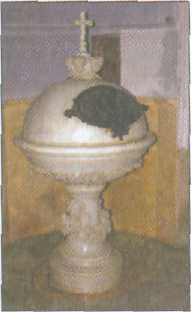 Chrzcielnica służy do udzielania chrztu świętego. Woda chrzcielna zostaje poświęcona albo w czasie Wigilii Paschalnej, albo podczas obrzędów chrztu. Kościół prosi Boga, by przez swojego Syna i mocą Ducha Świętego zstąpił na tę wodę, aby ci, którzy zostaną w niej ochrzczeni, „narodzili się z wody i z Ducha" (J 3, 5). Obecnie chrzcielnica ma kształt wielkiego kielicha kamiennego, metalowego lub drewnianego. Na początku chrześcijaństwa chrzcielnice były dużo większe. Dorosły stał w wodzie i chrzczony był przez zanurzenie. Niekiedy także dzisiaj, na przykład w Kościołach wschodnich, chrztu dokonuje się nadal przez trzykrotne całkowite zanurzenie. W innych Kościołach stosuje się polanie wodą głowy dziecka. Symbolizuje to pogrzebanie z Chrystusem, aby z Nim zmartwychwstać do nowego życia (por. Rz 6, 4). 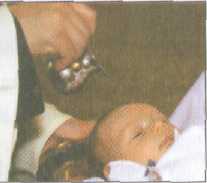 Naczynie z olejem świętym - krzyżmem świętym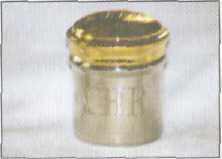 Krzyżmo jest najszlachetniejszym z trzech olejów poświęcanych w Kościele. Do oleju z oliwek dodaje się aromatyczne substancje, przede wszystkim balsam. Namaszczenie krzyżmem świętym, poświęconym przez biskupa, oznacza dar Ducha Świętego, który otrzymuje ochrzczony. W chrzcie staje się on chrześcijaninem. W narodzie wybranym namaszczany był kapłan, prorok i król. Wierzono, że takim namaszczonym kapłanem, prorokiem i królem będzie mesjasz. Jezus to prawdziwy Mesjasz, dlatego namaszczając dzieci podczas chrztu, kapłan mówi: „Bóg wszechmogący, Ojciec Pana naszego Jezusa Chrystusa, który was uwolnił od grzechu i odrodził z wody i z Ducha Świętego, On sam namaszcza was Krzyżmem zbawienia, abyście włączeni w lud Boży, wytrwali w jedności z Chrystusem Kapłanem, Prorokiem i Królem na życie wieczne". Od tej chwili ochrzczony ma udział w królewskim kapłaństwie Chrystusa. Zostaje też włączony do wspólnoty ludu Bożego. Poprzez namaszczenie krzyżmem i Ty należysz do tej wspólnoty. Masz dawać świadectwo o Bogu i Chrystusie w świecie. Biała szata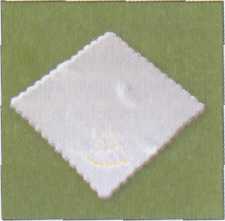 Ochrzczonemu nakłada się białą szatę. Szata ta ukazuje, że ochrzczony, jak naucza św. Paweł, „przyoblekł się w Chrystusa" (Ga 3, 27) i z Nim zmartwychwstanie. Podczas tej czynności kapłan wypowiada słowa: „Stałeś się nowym stworzeniem i przyoblekłeś się w Chrystusa, dlatego otrzymujesz białą szatę. Niech twoi bliscy słowem i przykładem pomagają ci zachować godność dziecka Bożego, nieskalaną aż po życie wieczne".W początkach Kościoła, po długim przygotowaniu, chrzczeni byli tylko dorośli. Zdejmowali wtedy swoje ubrania, a po chrzcielnej kąpieli i namaszczeniu olejem świętym, ubierali białe świąteczne szaty, które zdejmowali dopiero po ośmiu dniach (w niedzielę nazywaną „Białą Niedzielą"). Lśniąca biel szat ukazuje wewnętrzną wspaniałość nowoochrzczonego, wyraża jego nową godność.PaschałPaschał jest to wielka woskowa świeca, którą zapala się w Wigilię Paschalną i stawia w pobliżu ołtarza w okresie wielkanocnym. Symbolizuje ona Chrystusa zmartwychwstałego. Poza okresem wielkanocnym paschał stoi obok chrzcielnicy. Podczas chrztu kapłan mówi do nowoochrzczonego, rodziców, chrzestnych i wszystkich zgromadzonych w kościele: „Przyjmijcie światło Chrystusa". Następnie od paschału zapala się świecę, a celebrans zachęca rodziców i chrzestnych: „Podtrzymywanie tego światła powierza się wam, rodzice i chrzestni, aby wasze dziecko, oświecone przez Chrystusa, postępowało zawsze jak dziecko światłości, a trwając w wierze, mogło wyjść na spotkanie przychodzącego Pana razem z wszystkimi Świętymi w niebie". Przy pomocy naszych najbliższych mamy stawać się promieniami miłości Chrystusa, naśladować Go i w Nim wzrastać.Modlitwa z egzorcyzmem i włożenie ręki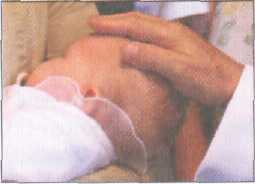 Przez grzech pierworodny człowiek stracił życie Boże, stan łaski. Dlatego podczas chrztu kapłan modli się o uwolnienie chrzczonego od złego ducha, który jest głównym sprawcą zła: „Wszechmogący wieczny Boże, Ty posłałeś na świat swojego Syna, aby oddalił od nas moc szatana, ducha nieprawości, a człowieka wyrwanego z ciemności przeniósł do przedziwnego Królestwa Twojej światłości; pokornie Cię błagamy, abyś te dzieci uwolnił od grzechu pierworodnego i uczynił swoją świątynią i mieszkaniem Ducha Świętego. Przez Chrystusa, Pana naszego. Amen." Następnie kapłan kładzie rękę na każdego chrzczonego i mówi: „Niech was broni moc Chrystusa Zbawiciela, który żyje i króluje na wieki wieków". Gest ten nazywamy egzorcyzmem. Kościół prosi w nim w imię Jezusa Chrystusa, aby dana osoba była uwolniona od panowania szatana i strzeżona przed jego napaściami.Coraz bliżej uroczystości OdnowieniaPrzyrzeczeń Chrzcielnych. Czy ciekawi Cię jak ona "będzie wyglądała? Przeczytaj więc ten scenariusz. Zwróćszczególnie uwagę  na  stówa,  które wypowiadająuczniowie. Życzę Ci przeżycia uroczystościz głęboką wiarą!LITURGIA MSZY ŚWIĘTEJ POŁĄCZONA Z ODNOWIENIEM PRZYRZECZEŃ CHRZTUDzieci odświętnie ubrane (dziewczynki: białe bluzki i granatowe spódnice, chłopcy: garnitury lub białe koszule i kamizelki oraz ciemne spodnie) z błękitnymi szarfami z wypisanym swoim imieniem (miejscem i datą chrztu świętego) wraz z rodzicami i chrzestnymi gromadzą się na zewnątrz kościota. Do nich udaje się celebrans z asystą, poprzedzony krzyżem i paschałem. Pozdrawia zebranych i krótko przemawia, wprowadzając w Uroczystość.Następnie kapłan święci wodę. Odmawia modlitwę,Kropi zebranych wodą święconą. Następnie wszyscy udają się do kościoła, śpiewając stosowną pieśń np. „Kto się w opiekę", „Przez chrztu świętego wielki dar", „Boże, zmiłuj się nad nami", „Budujemy Kościół Boży".Po wejściu do kościota paschał umieszcza się przy chrzcielnicy. Msza Święta rozpoczyna się od hymnu „Chwała na wysokości Bogu". Lektor wprowadza do niego tymi lub podobnymi słowami:W ten dzisiejszy dzień, w którym odnawiamy przyrzeczenia naszego chrztu, aby głębiej przeżyć tajemnicę Zbawienia uobecnioną w Eucharystii, głośmy chwałę Boga, który darował nam grzechy, uczynił swoimi dziećmi i włączył do Kościoła, który jest Jego Ludem.Po kazaniu następuje prośba rodziców do ks. proboszcza o przyjęcie przyrzeczeń chrztu świętego od dzieci.Ojciec: Czcigodny Księże Proboszczu!Przed kilkoma laty z troską i miłością przynosiliśmy nasze dzieci do kościoła, prosząc o chrzest dla nich. Otrzymane w sakramencie chrztu życie Boże, staraliśmy się w nich podtrzymywać, umacniać i rozwijać. W naszych rodzinach rozmawialiśmy z dziećmi o Bogu, prowadziliśmy do kościoła, uczyliśmy je kochać Boga i ludzi. Następnie posyłaliśmy je na systematyczną katechizację w szkole i w parafii, aby bardziej poznały Chrystusa i ukochały Go ponad wszystko.Dziś, zgromadzeni w naszej parafialnej świątyni, prosimy Cię, Księże Proboszczu, aby nasze dzieci, podczas tej Mszy Świętej, odnowiły przyrzeczenia chrzcielne i same powiedziały, że wyrzekają się grzechu i wierzą w Boga.W tej doniosłej dla nich chwili życia wspiera je nasza modlitwa, by byli świadkami Chrystusa i wyrośli na dobrych synów i dobre córki Kościoła i Ojczyzny.Celebrans: Misją Kościoła jest nieść Boga ludziom, umacniać ich w wierze i prowadzić do Ojca w niebie. Z radością przyjmę od waszych dzieci wyznanie wiary i wyrzeczenie się grzechu. Zanim to uczynię, pytam was - czy jako rodzice możecie zaświadczyć, że dzieci są dobrze przygotowane do tego ważnego wydarzenia?Matka: Staraliśmy się jak najlepiej wywiązać z naszych rodzicielskich zobowiązań. Jesteśmy przekonani, że dzieci nasze są należycie przygotowane do odnowienia przyrzeczeń chrztu. Będą nadal znajdować w nas i w rodzicach chrzestnych oparcie dla życia według nauki Chrystusowej.Celebrans: Bogu niech będą dzięki.Niech nasza wspólnota parafialna pozna tych, którzy za chwilę świadomie i dobrowolnie odnowią przyrzeczenia swojego chrztu.Lektor lub rodzic wyczytuje nazwiska i imiona dzieci, a każde z nich potwierdza swą obecność odpowiadając: Jestem.Celebrans: Drodzy Rodzice i ChrzestniW dniu chrztu Waszych dzieci kapłan nałożył im białą szatę, która jest znakiem narodzenia się dla Boga i przyobleczenia się w Chrystusa.Błękitne (lub białe) szarfy z imieniem dziecka (i miejscem oraz datą chrztu św.), które dzieci mają na sobie przypominają o tym obrzędzie. Dopomagajcie im nadal słowem i przykładem zachować godność dzieci Bożych aż po życie wieczne.Podczas chrztu Waszych dzieci otrzymaliście również świecę zapaloną od paschału - symbolu Chrystusa Zmartwychwstałego i podjęliście obowiązek podtrzymywania wiary w sercach Waszych synów i córek.Teraz chrzestni zapalą i wręczą dzieciom płonącą świecę, aby postępowały jak dzieci światłości, a trwając w wierze mogły się spotkać z Bogiem w ojczyźnie wiecznej. Niech tym dzieciom towarzyszy modlitwa i przykład życia chrześcijańskiego.Chrzestni przekazują dzieciom ptomień światta od paschatu. Dzieci zgaszą świece dopiero po wyrzeczeniu się zła, wyznaniu wiary i złożeniu przyrzeczeń.Drogie Dzieci!Spójrzcie na chrzcielnicę, na miejsce, w którym narodziłyście się dla Boga i życia wiecznego w niebie. Przed laty, tutaj, przy tej chrzcielnicy woda chrztu spłynęła na wasze czoła. Chrystus uwolnił was od grzechu pierworodnego, uczynił swoimi dziećmi i włączył do Kościoła. Wasi rodzice zobowiązali się wychować was w wierze i nauczyć tak żyć, abyście jak Pan Jezus czynili to, co się Ojcu Niebieskiemu podoba.Przyszedł czas, abyście dzisiaj, po odpowiednim przygotowaniu uczyniły to, czego nie mogłyście uczynić w dniu waszego chrztu. Jako dzieci Boże, oświecone przez Chrystusa, wyrzeknijcie się teraz grzechu i wyznajcie wiarę, w której zostałyście ochrzczone.K. Pytam każdego z was: czy wyrzekasz się grzechu, aby żyćw wolności dzieci Bożych? W. Wyrzekam się.K. Czy wyrzekasz się wszystkiego, co prowadzi do zła, aby cięgrzech nie opanował? W. Wyrzekam się.K. Czy wyrzekasz się szatana, który jest głównym sprawcą grzechu? W. Wyrzekam się.K. Czy wierzysz w Boga Ojca wszechmogącego, Stworzyciela nieba i ziemi? W. Wierzę.K. Czy wierzysz w Jezusa Chrystusa, Syna Jego Jedynego, Pana naszego, narodzonego z Maryi Dziewicy, umęczonego i pogrzebanego, który powstał z martwych i zasiada po prawicy Ojca?W. Wierzę.K. Czy wierzysz w Ducha Świętego, święty Kościół powszechny, obcowanie świętych, odpuszczenie grzechów, zmartwychwstanie ciała i życie wieczne?W. Wierzę.K. Taka jest nasza wiara. Taka jest wiara Kościoła, której wyznawanie jest naszą chlubą w Chrystusie Jezusie Panu naszym. W. Amen.K. Złożycie obecnie przyrzeczenia. Niech wasze codzienne życie wciąż je potwierdza.Mówią wszystkie dzieci:Z pomocą Bożą, moich rodziców i chrzestnych oraz wszystkich tu obecnych przyrzekam:Dziecko: Kochać Boga i bliźniego tak jak tego nauczył Jezus Chrystus.Wszystkie dzieci podnoszą palce i mówią: Przyrzekam.Dziecko: Zawsze i wszędzie świadczyć, że należę do Jezusa, jestem Jego dzieckiem.Wszystkie dzieci podnoszą palce i mówią; Przyrzekam.Dziecko: Umacniać wiarę i pogłębiać ją przez udział w systematycznej katechizacji.Wszystkie dzieci podnoszą palce i mówią:Przyrzekam. Dzieci gaszą świece i oddają je.Następnie na tle muzyki dwójka dzieci podchodzi do chrzcielnicy i catuje ją. Dziecko może odczytać komentarz:Ojciec Święty Jan Paweł II powiedział następujące słowa przy chrzcielnicy w kościele parafialnym w Wadowicach:„Kiedy patrzę wstecz, widzę, jak droga mojego życia prowadzi mnie do chrzcielnicy w wadowickim kościele parafialnym. Przy tej chrzcielnicy zostałem przyjęty do łaski Bożego Synostwa, do wiary, do wspólnoty Kościoła. Chrzcielnicę tę już raz uroczyście ucałowałem w roku Tysiąclecia Chrztu Polski. Potem uczyniłem to po raz drugi - na 50 rocznicę mojego chrztu, a dzisiaj po raz trzeci ucałowałem tę chrzcielnicę, przybywając z Rzymu jako Następca świętego Piotra".I my dzisiaj, zapatrzeni na Ojca Świętego Jana Pawła II, całujemy chrzcielnicę w naszym parafialnym kościele na znak szacunku i wdzięczności za sakrament chrztu świętego, za łaskę wiary oraz włączenie nas do wspólnoty Kościoła.(Zamiast ucałowania chrzcielnicy wszystkie dzieci mogą podejść do otwartej chrzcielnicy, zanurzyć palce w wodzie święconej i z szacunkiem uczynić znak krzyża.)Modlitwa wiernychK. Złączeni jedną wiarą i przez jeden chrzest módlmy się do wszechmogącego Boga.Za Ojca Świętego ..., naszego biskupa ..., wszystkich biskupów
świata, aby ich posługa przyczyniała się do zgromadzenia
wszystkich ludzi w jednym Kościele Chrystusowym. Ciebie pro
simy ...Za rodziców i chrzestnych, aby słowem i przykładem umacniali
wiarę w sercach swoich dzieci. Ciebie prosimy ...Za kapłanów i katechetów oraz nauczycieli i wychowawców,
aby byli odważnymi i wytrwałymi głosicielami nauki Chrystuso
wej. Ciebie prosimy...Za dzieci,  które odnawiają dzisiaj  przyrzeczenia  swojego
chrztu, aby pozostały zawsze wierne Panu Bogu i Kościołowi.
Ciebie prosimy...Za nas tu zgromadzonych, aby światło naszej wiary świeciło
przed ludźmi, aby widzieli nasze dobry czyny i chwalili Ojca,
który jest w niebie. Ciebie prosimy ...K. Ojcze niebieski, wysłuchaj naszych próśb i umacniaj nas w drodze do nieba. Przez Chrystusa Pana naszego. Amen.Komentarz na przyniesienie darów:Za chwilę zbliży się do ołtarza procesja z darami ofiarnymi. Dzieci przyniosą kwiaty - są one wyrazem wdzięczności dla Pana Boga za piękny świat i miłość do człowieka, oraz książkę i zeszyt do religii, symbole całorocznej pracy, przez którą oni sami i świat ma stawać się lepszy, bardziej Boży. Chrzestni ofiarują świece - jako znak obecnego pośród nas Jezusa Chrystusa. Rodzice składają w darze chleb i wino - owoc ziemi i ich pracy.Przed „Ojcze nasz" celebrans mówi tymi lub podobnymi stówami:Do Ojca, który ukochał nas w swoim Synu Jezusie Chrystusie i w czasie chrztu uczynił swoimi dziećmi, wołajmy z radością.Przed znakiem pokoju celebrans mówi tymi lub podobnymi stówami:Przez chrzest Chrystus zjednoczył się z każdym z nas. Stanowimy jedną rodzinę, której Ojcem jest Bóg.Dzieci niech przez ucałowanie swych rodziców okażą im wdzięczność za chrzest i wychowanie w wierze. Rodzice zaś złożonym pocałunkiem wyrażą radość, że dzieci są ich największym skarbem i szczęściem.Przekażmy sobie wszyscy znak pokoju.Dziękczynienia po Komunii świętej można dokonać tymi lub podobnymi słowami czy stosowną pieśnią:Dziecko: Panie Jezu, podczas tej uczty ofiarnej nakarmiłeś nas swoim Ciałem. Jesteśmy tak blisko Ciebie, a Ty jesteś tak blisko każdego z nas. Od chrztu należymy do Ciebie i z Tobą, Jezu, chcemy być zawsze. Pragniemy, aby i naszymi stawały się codziennie słowa świętego Pawła - żyję ja, już nie ja, żyje we mnie Chrystus. Bądź z nami, Jezu, gdy się uczymy, bawimy, wypełniamy obowiązki w domu i w szkole. W tej pełnej radości i szczęścia chwili wyrażamy Ci, Panie Jezu, naszą wdzięczność, wołając - Dziękujemy Ci, Jezu.Za chrzest święty, poprzez który zjednoczyłeś się z nami i włączyłeś nas do wielkiej rodziny, którą jest Twój Kościół.Wszyscy: Dziękujemy Ci, Jezu.Za rodziców i chrzestnych, za ich troskę i opiekę o nas, za to, że uczą nas kochać Boga i ludzi.Wszyscy: Dziękujemy Ci, Jezu.Za kapłanów i katechetów, którzy cierpliwie i wytrwale pomagają nam poznawać Ciebie i Twoją Ewangelię.Wszyscy: Dziękujemy Ci, Jezu.Za wszystkich znanych nam i obcych, którzy słowem i przykładem potwierdzają, że Ty, Jezu, jesteś dla nich Drogą, Prawdą i Życiem.Wszyscy: Dziękujemy Ci, Jezu.Za dzisiejszą uroczystość, dzięki której lepiej zrozumieliśmy, jak wielkim wydarzeniem w naszym życiu jest chrzest i czego Ty, Jezu, od nas na co dzień oczekujesz.Wszyscy: Dziękujemy Ci, Jezu.Komentarz przed błogosławieństwem:Chrystus posyła nas, abyśmy byli Jego świadkami. Zapamiętajmy tę dzisiejszą uroczystość i bądźmy wierni zobowiązaniom chrztu. Niech wspiera i umacnia nas w tym błogosławieństwo Boga w Trójcy Świętej Jedynego.Błogosławieństwo:K. Pan z wami.W. I z duchem Twoim.K. (wyciąga ręce) Panie Jezu Chryste, który chciałeś narodzić się i przyjść na świat jako dziecko. Ty z miłością tuliłeś i błogosławiłeś dzieci, racz więc te dzieci, które dzisiaj odnowiły przyrzeczenia swojego chrztu, otoczyć swoim błogosławieństwem i spraw, aby wzrastając w latach, w mądrości i w łasce, mogły zawsze podobać się Tobie. Który żyjesz i królujesz na wieki wieków.W. Amen.K. Pan Bóg wszechmogący niechaj błogosławi rodzicom i chrzestnym tych dzieci, aby dawali swoim dzieciom świadectwo wiary słowem i przykładem w Chrystusie Jezusie, Panu naszym.W. Amen.K. Wszystkich tu obecnych, aby postępowali jak dzieci światłości, niechaj błogosławi Bóg wszechmogący. Ojciec i Syn i Duch Święty.W. Amen.Zakończyła się niedzielna uroczystość Odnowienia Przyrzeczeń Chrzcielnych. Mam nadzieję, że nie zostanę sam. Zapraszam Cię na Biały Tydzień. Chcę razem z Tobą modlić się, dziękować za dar chrztu świętego i przemyśleć w poszczególne dni tygodnia następujące tematy:w poniedziałek - wdzięczność Panu Bogu za życie i za wiarę;we wtorek - za co kocham moją rodzinę?;w środę - udział w dziele misyjnym Kościoła;w czwartek - wdzięczność Panu Bogu za kapłanów i katechetów;w piątek - wdzięczność Panu Bogu za piękny świat.Prawda, że cudownie jest w ramionach mamy? Poproś więc Maryję, najukochańszą Matkę wszystkich,  aby wzięta Cię w swoje ramiona i  pomagała Ci  być szczęśliwym każdego dnia.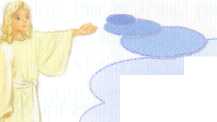 Akt zawierzenia się Matce BożejMaryjo, nasza najukochańsza Matko!Pragniemy powierzyć Tobie nas samych, naszych rodziców, nasze rodzeństwo, nasze koleżanki i kolegów, naszych kapłanów, katechetów i nauczycieli.Maryjo, my, dzieci Twoje, które odnowity przyrzeczenia chrztu świętego, składamy Ci dzisiaj nasze życie i prosimy o Twoją opieką nad nami. Ty wiesz, jak dzisiaj trudno być prawdziwym uczniem i przyjacielem Twego Syna, Jezusa Chrystusa.Dopomóż nam zachować życie Boże, które otrzymaliśmy w sakramencie chrztu świętego. Pomnażaj w nas miłość, wiarę i nadzieję, którą obdarzył nas Twój Syn, Jezus Chrystus. Daj nam silę, abyśmy słowem i przykładem życia potwierdzali, że On jest dla nas jedyną Drogą, Prawdą i Życiem.Strzeż nas od grzechu, abyśmy żyli w wolności dzieci Bożych, od wszystkiego co prowadzi do zła, by grzech nas nie opanował.Dopomóż nam, najukochańsza Matko, abyśmy:mieli mocną i silną wiarę,zawsze miłowali Jezusa Chrystusa, Syna Twojego,jednoczyli się często z Nim w Eucharystii,byli posłuszni Jego woli, aby na zawsze pozostał w naszych sercachi w naszym domu.Naucz nas, pośród naszej codzienności, sercem i myślą przebywać blisko Twego Syna, bo On jest celem i sensem naszego życia, i Tylko w Nim, i z Nim możemy odnaleźć pełnię szczęścia.Uproś nam, najukochańsza Matko, naszym rodzicom, kapłanom, katechetom i nauczycielom, którzy są i będą naszymi przewodnikami na drodze miłości, prawdy, dobra i piękna oraz wzrastania w wierze, łaskę spotkania z Panem Bogiem w ojczyźnie wiecznej, w niebie. Amen. „Dziecko, odpuszczone są Twoje grzechy..." (Mk 2,5)PRZYGOTOWANIE DO SPOWIEDZIModlitwa przed spowiedziąPanie Jezu, chcę Ci wyznać z catą szczerością wszystkie moje grzechy. Chcę to zrobić pamiętając, że kochasz mnie zawsze i wszędzie. Patrzysz na mnie z miłości, a dzięki rachunkowi sumienia pomagasz mi zmienić się na lepsze. Chcę być bliżej Ciebie. Amen.Rachunek sumieniaI. Twoje bycie z BogiemCzy kochasz Boga ponad wszystko? Jak okazujesz Mu swoją miłość?Czy pamiętasz, że poprzez chrzest święty stałeś się dzieckiem Boga?Czy wierzysz w to, że Bóg tak cię kocha, jak najlepszy Ojciec?Czy dziękujesz Bogu za wszelkie dobro?Czy modlisz się codziennie rano i wieczorem?Czy podczas modlitwy myślisz o Bogu? Jeśli nie, to gdzie uciekają twoje myśli?Czy w niedziele i święta chętnie idziesz do kościoła na Mszę Świętą?Co jest powodem ewentualnej nieobecności na Mszy Świętej?Jak uczestniczysz we Mszy Świętej?Czy nie przeszkadzałeś innym w modlitwie, w przeżywaniu Mszy Świętej?Jak często przyjmujesz Pana Jezusa w Komunii świętej?Jak wygląda twoje przygotowanie i dziękczynienie po Komunii świętej?Czy wymawiałeś imiona święte bez uszanowania, w gniewie lub w żartach?Czy chodzisz na lekcje religii? Jak w niej uczestniczysz? Jak prowadzisz zeszyt?Czy nie wstydzisz się swojej wiary?II. Twoje bycie z drugim człowiekiemCzy dziękujesz Bogu za rodziców, rodzinę, wychowawców i kolegów?Czy starasz się zawsze być dla nich dobry?Czy umiesz rodzicom powiedzieć i pokazać to, że ich kochasz?Czy dziękujesz im za ich dobroć?Czy codziennie modlisz się za nich?Czy starasz się o to, by swoim zachowaniem nie sprawiać im przykrości
i kłopotów?Czy przy różnych okazjach robisz im jakąś miłą niespodziankę?Czy chętnie im pomagasz?Czy umiesz być dobry dla rodzeństwa, krewnych? Czy żyjesz z nimi w zgodzie?Czy jesteś Bogu wdzięczny za nich? Czy modlisz się za nich?Czy szanujesz swoich wychowawców, nauczycieli, starszych?Czy umiesz być wdzięczny za dobro, jakie przez nich otrzymujesz?Czy się z nich nie wyśmiewasz i nie obrażasz ich?Czy jesteś koleżeński?Czy bijesz, przezywasz i dokuczasz kolegom?Czy nie namawiałeś kogoś do grzechu?Czy komuś czegoś nie ukradłeś?Czy oddateś rzeczy pożyczone lub znalezione?Czy zawsze mówisz prawdę?Czy dotrzymujesz obietnic?Czy stajesz w obronie słabszych?Czy modlisz się za swoją Ojczyznę?Czy umiesz przyznać się do winy?III. Twoje bycie z samym sobąCzy dbasz o swoje zdrowie?Czy ze względu na zdrowie uprawiasz sport?Czy nie siedzisz zbyt długo przed telewizorem, komputerem, tabletem?Czy nie grasz w gry pełne przemocy? Czy nie marnujesz swojego czasu?Czy nie zaniedbujesz przez to Boga, rodziny czy nauki?Czy umiesz się zachować na drodze i przy przechodzeniu przez jezdnię?Czy nie szkodzisz sobie na zdrowiu poprzez palenie papierosów,czy picie alkoholu?Czy złe i nieczyste myśli starasz się zaraz od siebie odrzucić?Czy oglądasz filmy niedozwolone?Czy czytasz dobre książki?Czy umiesz pokonać swoje lenistwo?Czy często szukasz wymówek, żeby czegoś nie zrobić?Czy jesteś uparty?Czy łatwo wpadasz w gniew?Czy potrafisz z czegoś zrezygnować, umartwić się?Czy szanujesz rośliny i zwierzęta?Jak starasz się poprawić ze swoich grzechów i wad?Żal za grzechyŻałuję, Panie Jezu, że obraziłem Cię moimi grzechami. Chcę Ci powiedzieć, że Cię kocham i chcę być zawsze z Tobą. Ach, żałuję za me złości jedynie dla Twej miłości. Boże, bądź miłościw mnie grzesznemu, do poprawy dążącemu.Panie Jezu, przyjmij mój szczery żal za te winy, które przypomniałem sobie w rachunku sumienia i za te, których już nie pamiętam. Chcę naprawdę odrzucić od siebie to wszystko, co nie pozwala mi całym sercem kochać Ciebie i ludzi, moich braci."Zmiłuj się nade mną Boże, w łaskawości swojej; odwróć oblicze swe od moich grzechów i wymaż wszystkie moje przewinienia; stwórz, Boże, we mnie serce czyste i odnów we mnie moc ducha". (Ps 51,1. 11 n.)Postanowienie poprawyPrzyrzekam, mój Jezu, że uczynię wszystko, bym Cię nie zasmucał grzechami. Duchu Święty dopomóż mi, bym zachował czystą duszę i unikat grzechu. Amen.Spowiedź świętaNie bój się. Ksiądz, który jest w konfesjonale, pomoże ci się dobrze wyspowiadać. Gdy zapuka lub da znać, że skończył poprzednią spowiedź, uklęknij przy konfesjonale i przywitaj księdza słowami:Niech będzie pochwalony Jezus Chrystus.Ksiądz ci odpowie:Na wieki wieków. Amen.Teraz przeżegnaj się:W imię Ojca i Syna, i Ducha Świętego. Amen.Ksiądz uczyni nad tobą znak krzyża i powie:Bóg niech będzie w twoim sercu, abyś skruszony w duchu wyznał swoje grzechy.Odpowiedz:Amen.Przedstaw się teraz spowiednikowi:Jestem uczniem klasy...,u spowiedzi ostatni raz byłem...,zadaną pokutę odprawiłem, obraziłem Pana Boga następującymi grzechami.Wyznajesz teraz swoje grzechy.Gdy skończysz, powiedz:Więcej grzechów nie pamiętam,serdecznie za nie żałuję,obiecuję poprawą i proszę cię, ojcze, o rozgrzeszenie.Kapłan powie ci pouczenie, zada pokutę i rozgrzeszy tymi słowami:Bóg, Ojciec miłosierdzia, który pojednał świat ze sobąprzez śmierć i zmartwychwstanie swojego Synai zesłał Ducha Świętego na odpuszczenie grzechów,niech ci udzieli przebaczenia i pokoju przez posługę Kościoła.I ja odpuszczam tobie grzechy w imię Ojca i Syna i Ducha Świętego.Odpowiedz: Amen.Potem z kapłanem możesz uwielbić dobroć Boga, który ci przebaczył:Wysławiajmy Pana, bo jest dobry.Ty: Bo Jego miłosierdzie trwa na wieki.Ksiądz: Pan odpuścił tobie grzechy. !dź w pokoju.Ty: Bóg zapłać, ojcu, za spowiedź.Wstań, możesz ucałować stulę, pójdź do ołtarza, gdzie jest Bóg Żywy, i podziękuj Mu za przebaczenie.ZadośćuczynieniePrzez znak rozgrzeszenia Bóg udzielił ci przebaczenia grzechów. Przyjął cię jak swoje dziecko, które wraca z daleka. Jezus jest z tobą, możesz przyjąć Go pod postacią chleba. Duch Święty uświęcił cię na nowo jako swoją świątynię. Po każdej spowiedzi podziękuj Jezusowi za to, że dla ciebie stał się człowiekiem, cierpiał za twoje grzechy i przywrócił ci życie Boże. Nie zapomnij, po odmówieniu modlitwy, którą wskazał ci kaptan na spowiedzi, zastanowić się, jak wynagrodzisz Bogu za swoje grzechy i jak naprawisz krzywdy wyrządzone bliźnim. Jest to część Sakramentu Pokuty, od której spełnienia Pan Jezus uzależnił swoje przebaczenie. Nazywamy ją zadośćuczynieniem Panu Bogu i bliźnimEtapDataOcenaPodpis katechetyPodpis rodzicaIIIIIIIVVVIModlitwaDataOcenaPodpis katechetyPodpis rodzicaModlitwa PańskaPozdrowienie AnielskieSkład ApostolskiChwata OjcuDziesięć przykazań BożychDwa przykazania miłościPięć przykazań kościelnychGłówne prawdy wiarySiedem sakramentów świętychPięć warunków sakramentu pokutyTrzy cnoty BoskieAkt wiaryAkt nadzieiAkt miłościAkt żaluOfiarowanie pacierzaModlitwaDataOcenaPodpis katechetyPodpis rodzicaAniot PańskiCztery cnoty główneNajważniejsze dobre uczynkiUczynki miłosierne względem duszyUczynki miłosierne względem ciałaSiedem grzechów głównychOstateczne rzeczy człowiekaModlitwa przed naukąModlitwa po nauceModlitwa przed jedzeniemModlitwa po jedzeniu